2018-19 Book Mobile ScheduleSeptember 5 and 19October 3 and 17Nov 7 Dec 5 and 19Jan 2 and 16Feb 6March 6 and 20April 17May 1 and 15June 14 Final book pick-up     We are lucky to have the Book Mobile visit the Orient School twice amonth this year.  They will be on campus from 10:00 to 11:30.      In addition, the K through 4th grades will have story time.Story time will be from 10:00 to 10:30 for K – 1 and 10:30 to 11:00 for 2 – 4 grades.     We’ve also received a beautiful book drop box that sits in the hallwayjust outside of the office.       Please encourage your students to read at home. Help them remember the importance of taking good care of borrowed books and returning them in a timely manner. Good learning habits start at home. Thank you for your support in our efforts to establish a love of reading.      Call if you have questions: 684-6873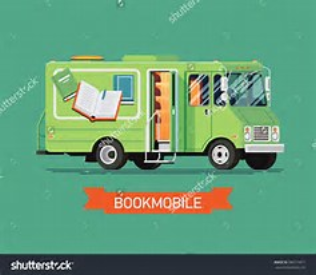 